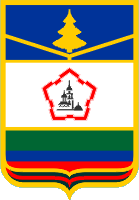 АДМИНИСТРАЦИЯ  ПОЧЕПСКОГО РАЙОНА   БРЯНСКОЙ  ОБЛАСТИПериодическое печатное средство массовой информацииИНФОРМАЦИОННЫЙ БЮЛЛЕТЕНЬ5/2021ПОЧЕП, 2021Экземпляр №1Информационный  бюллетень №5Учредитель -  администрации  Почепского района.Главный редактор - Каплун Нина ДмитриевнаТираж - 5 экземпляровРаспространяется бесплатно.Место  нахождения  редакции, адрес издателя и распространителя: 243400, Брянская область, г. Почеп, площадь Октябрьская, д.3а.Российская ФедерацияАДМИНИСТРАЦИЯ ПОЧЕПСКОГО РАЙОНАБРЯНСКОЙ ОБЛАСТИПОСТАНОВЛЕНИЕот 04.05.2021 № 512г. ПочепОб окончании отопительного сезона 2020-2021 годов на  территории Почепского муниципального районаВ соответствии с пунктом 5 Правил «О предоставлении коммунальных услуг собственникам и пользователям помещений в многоквартирных домах и жилых домов», утвержденных постановлением Правительства Российской Федерации от 06.05.2011 №354 и устойчивым повышением среднесуточной температуры наружного воздуха выше 8 градусов, администрация Почепского районаПОСТАНОВЛЯЕТ:Закончить отопительный сезон 2020-2021 годов с 12.05.2021 для учреждений образования, здравоохранения, культуры и жилищного фонда Почепского муниципального района.Рекомендовать главам городских и сельских поселений издать аналогичные нормативные акты об окончании отопительного сезона для подведомственных им учреждений и предприятий.Настоящее постановление опубликовать в порядке, установленном Уставом Почепского муниципального районаКонтроль за исполнением настоящего постановления возложить на заместителя главы администрации района Чабусова А.А.Глава администрации           А.В. МосквичевРоссийская ФедерацияАДМИНИСТРАЦИЯ ПОЧЕПСКОГО РАЙОНАБРЯНСКОЙ ОБЛАСТИПОСТАНОВЛЕНИЕот 04.05.2021 № 513г. ПочепО подготовке проведения мероприятий, посвященных празднованию 76-й годовщины Победы в Великой Отечественной войне 1941-1945годов.В целях подготовки и проведения мероприятий, посвященных празднованию 76-й годовщины Победы в Великой Отечественной войне      1941-1945 годов, администрация Почепского района ПОСТАНОВЛЯЕТ:Утвердить состав организационного комитета по подготовке и проведению празднования на территории Почепского муниципального района Дня Победы в Великой Отечественной войне 1941-1945 годов.                (Приложение №1).Отделу культуры, молодежной политики и спорта администрации Почепского района (Шемяковой С.Н.) подготовить план и провести торжественные мероприятия, посвященные празднованию Дня Победы 7,8,9 мая 2021 года.Утвердить патриотические маршруты для возложения венков к памятникам и мемориалам Великой Отечественной войны, в сельских поселениях Почепского муниципального района. (Приложение №2).Контроль за исполнением настоящего постановления возложить на первого заместителя главы администрации района Зеленова А.В.3Глава администрации              А.В. МосквичевПриложение №1 к постановлениюадминистрации Почепского района от 04.05.2021 № 513СОСТАВорганизационного комитета по подготовке и проведению празднования Дня Победы в Великой Отечественной войне 1941-1945 годов:Москвичев Андрей Вячеславович – глава администрации, председатель         оргкомитета; Зеленов Александр Викторович – первый заместитель главы администрации, заместитель председателя;Каплун Нина Дмитриевна – управляющий делами, ответственный секретарь оргкомитета;Члены оргкомитета:Шемякова Светлана Николаевна – начальник отдела культуры, молодежной политики и спорта администрации района;		Шаболдина Елена Дмитриевна – заместитель главы администрации района;	Чабусов Александр Александрович – заместитель главы администрации района;	Воробьев Евгений Васильевич – начальник отдела образования администрации района;	Маточкина Марина Константиновна – и.о. начальника отдела строительства и ЖКХ	Вавулина Евгения Игоревна – начальник отдела экономического развития администрации района;	Артамонов Дмитрий владимирович – главный специалист отдела культуры, молодежной политики и спорта администрации района;	Доржиев Павел Сергеевич – командир в/ч 24405, майор;	Мельников Александр Александрович – командир в/ч 23857 гвардии подполковник;	Уразов Марсель Фартитинович – командир в/ч 14370;Козлов Александр Лукьянович – глава г. Почеп (по согласованию); 	Левкин Геннадий Николаевич – военный комиссар Брянской области по Почепскому району (по согласованию);	Теребнев Александр Николаевич – председатель районного Совета ветеранов войны, труда, вооруженных сил и правоохранительных органов     (по согласованию);	Шереметьева Раиса Григорьевна – директор МБУК «Районный межпоселенческий Дом культуры» (по согласованию);	Головченко Лилиана Зауровна – директор РМБУК «Почепская ЦБС»   (по согласованию);	Михаленко Виктор Сергеевич – директор МБУК «Городской парк культуры и отдыха» (по согласованию);	Калещак Владимир Иванович – начальник ГКУ «Отдел защиты населения Почепского района» (по согласованию);	Комарова Валентина Иосифовна - директор ГУ «Комплексный центр социального обслуживания населения» (по согласованию);	Давыдова Инна Николаевна – главный редактор газеты «Почепское слово» (по согласованию);	Белоножко Андрей Иванович – главный врач ГБУЗ «Почепская ЦРБ» (по согласованию);	Емельяненко Игорь Михайлович – начальник МО МВД России «Почепский» (по согласованию);Жевнерович Андрей Олегович - глава Балкланского сельского поселения (по согласованию);Торопко Светлана Николаевна – глава администрации Бельковского сельского поселения (по согласованию);Ивашнева Ирина Александровна – глава администрации Витовского сельского поселения (по согласованию);Торопынин Юрий Николаевич – глава Гущенского сельского поселения (по согласованию);Николаенко Ирина Алексеевна – глава администрации Дмитровского сельского поселения (по согласованию);Корбачева Ирина Юрьевна – глава администрации Доманичского сельского поселения (по согласованию);Сафонова Елена Владимировна – глава администрации Краснорогского сельского поселения (по согласованию);Радьков Станислав Васильевич – глава Московского сельского поселения (по согласованию);Субботина Екатерина Викторовна – глава первомайского сельского поселения (по согласованию);Бесхлебный Владимир Витальевич – глава Польниковского сельского поселения (по согласованию);Шипулина Наталья Николаевна – глава Речицкого сельского поселения (по согласованию);Никуткин Сергей Андреевич – глава Сетоловского сельского поселения (по согласованию);Щемелинина Оксана Сергеевна – глава Семецкого сельского поселения (по согласованию);Кибальчич Борис Александрович – глава администрации Чоповского сельского поселения (по согласованию).Приложение №2 к постановлениюАдминистрации Почепского районаот 04.05.2021 № 513ГРАФИК МАРШРУТОВ АВТОПРОБЕГА 7 мая 2021 годаПамятник на братской могиле советских воинов – 10.00Российская ФедерацияАДМИНИСТРАЦИЯ ПОЧЕПСКОГО РАЙОНАБРЯНСКОЙ ОБЛАСТИПОСТАНОВЛЕНИЕот 04.05.2021 № 540г. ПочепОб отмене постановления администрации Почепского района от 04.05.2021 №512 «Об окончании отопительного сезона2020-2021 годов на территории Почепского муниципального района»      В связи с понижением среднесуточной температуры наружного воздуха ниже 8 градусов, администрация Почепского районаПОСТАНОВЛЯЕТ:Отменить постановление администрации Почепского района от 04.05.2021 №512 «Об окончании отопительного сезона 2020-2021 годов на территории Почепского муниципального района».Контроль за исполнением настоящего постановления возложить на заместителя главы администрации района Чабусова А.А.Глава администрации            А.В. МосквичевРоссийская ФедерацияАДМИНИСТРАЦИЯ ПОЧЕПСКОГО РАЙОНАБРЯНСКОЙ ОБЛАСТИПОСТАНОВЛЕНИЕОт 04.05.2021 № 541 г. ПочепОб утверждении проектно-сметной документацииВ целях обеспечения качественным водоснабжением населения села Сетолово Почепского района Брянской области в рамках реализации мероприятий федерального проекта «Чистая вода», с учетом положительного заключения АУБО «Государственная экспертиза проектов Брянской области» от 29.04.2021 №32-1-1-3-021905-2021, администрации Почепского районаПОСТАНОВЛЯЕТ:Утвердить проектно-сметную документацию по объекту: «Реконструкция водопроводной сети в с. Сетолово Почепского района Брянской области» со следующими технико-экономическими показателями:Водопроводная сеть:Протяжённость водопроводной сети-2200 м.. Общая сметная стоимость объекта в текущем уровне цен на I квартал 2021 года с НДС составляет 3 485,52 тыс. руб. (НДС 20% -474,37 тыс. руб.), в том числе:- строительно-монтажных работ - 2765,05 тыс. рублей;прочих затрат - 693,47 тыс. рублей, в том числе:стоимость проектно-изыскательских работ - 645,60 тыс. рублей;строительный контроль - 47,87 тыс. рублей.Настоящее постановление опубликовать в порядке, установленном Уставом Почепского района.Контроль за исполнением настоящего постановления возложить на заместителя главы администрации Почепского района Чабусова А.А.Глава администрации       А.В. МосквичевРоссийская ФедерацияАДМИНИСТРАЦИЯ ПОЧЕПСКОГО РАЙОНА
БРЯНСКОЙ ОБЛАСТИПОСТАНОВЛЕНИЕОт 11.05.2021 №543г. ПочепОб окончании отопительного сезона 2020-201.05.2021. №54321 годов на территории Почепского муниципального района.       В соответствии С пунктом 5 Правил «О предоставлении коммунальных услуг собственникам и пользователям помещений в многоквартирных домах и жилых домов», утвержденных постановлением Правительства Российской Федерации от 06.05.2011 №354 и устойчивым повышением среднесуточной температуры наружного воздуха выше 8 градусов, администрация Почепского района      ПОСТАНОВЛЯЕТ:Закончить отопительный сезон 2020-2021 годов с 12.05.2021 для учреждений образования, здравоохранения, культуры и жилищного фонда Почепского муниципального района.Рекомендовать главам городских и сельских поселений издать аналогичные нормативные акты об окончании отопительного сезона для подведомственных им учреждений и предприятий.Настоящее постановление опубликовать в порядке, установленном Уставом Почепского муниципального районаКонтроль за исполнением настоящего постановления возложить на заместителя главы администрации района Чабусова А.А.Глава администрации       А.В. МосквичевРоссийская ФедерацияАДМИНИСТРАЦИЯ ПОЧЕПСКОГО РАЙОНАБРЯНСКОЙ ОБЛАСТИ ПОСТАНОВЛЕНИЕот 12.05.2021 № 546г. ПочепОб установлении на территории Почепского муниципального района норматива стоимости 1 кв. м. общей площадиВ соответствии с постановлением Правительства Российской Федерации от 17.12.2010 №1050 «О реализации отдельных мероприятий государственной программы Российской Федерации «Обеспечение доступным и комфортным жильем и коммунальными услугами граждан Российской Федерации», приказом Министерства строительства и жилищно-коммунального хозяйства Российской Федерации от 29.06.2020 № 351/пр «О нормативе стоимости одного квадратного метра общей площади жилого помещения по Российской Федерации на второе полугодие 2020 года и показателях средней рыночной стоимости одного квадратного метра общей площади жилого помещения по субъектам Российской Федерации на III квартал 2020 года», в целях предоставления субсидий на приобретение жилых помещений молодым семьям, нуждающимся в улучшении жилищных условий, администрация Почепского районаПОСТАНОВЛЯЕТ:Установить на территории Почепского района на 2021 год норматив стоимости 1 кв. метра общей площади жилья, используемой при расчете субсидий за счет средств федерального, областного и районного бюджетов, направленных на приобретение жилых помещений молодым семьям, равной средне - рыночной стоимости 1 кв. метра жилья, сложившейся на территории Почепского района – 30 714 (тридцать тысяч семьсот четырнадцать) рублей с последующей индексацией.Контроль за исполнением настоящего постановления возложить на первого заместителя главы администрации района Зеленова А.В.Глава администрации       А.В. МосквичевРоссийская ФедерацияАДМИНИСТРАЦИЯ ПОЧЕПСКОГО РАЙОНАБРЯНСКОЙ ОБЛАСТИПОСТАНОВЛЕНИЕот 12.05.2021 №547         г. Почеп	О внесении изменений в Положение о порядке проведения аукциона на право размещения нестационарных торговых объектов на территории города Почепа
           В соответствии с  Федеральным законом от 06.10.2003 №131-ФЗ "Об общих принципах организации местного самоуправления в Российской Федерации", Федеральным законом от 27.11.2018 №422-ФЗ «О проведении эксперимента по установлению специального налогового режима «Налог на профессиональный доход», в целях стимулирования предпринимательской активности и самозанятости граждан администрация Почепского районаПОСТАНОВЛЯЕТ:  1. Внести в Положение о порядке проведения аукциона на право размещения нестационарных торговых объектов на территории города Почепа, утвержденное постановлением администрации Почепского района от 26.05.2017 №412 следующие изменения:  1.1. Пункт 1.8. изложить в новой редакции:«В аукционе могут участвовать индивидуальные предприниматели, юридические лица, налогоплательщики, применяющие специальный налоговый режим «Налог на профессиональный доход», желающие разместить нестационарный торговый объект на территории города Почепа в месте, предусмотренном утвержденной Схемой (далее по тексту - претенденты), при условии если они:- не находятся в процессе ликвидации;- не признаны в установленном законодательством Российской Федерации порядке банкротами и в отношении которых не проводится процедура банкротства;- не сняты с учета в качестве налогоплательщика применяющего специальный налоговый режим «Налог на профессиональный доход».1.2. Пункт 1.9. изложить в новой редакции:«Для участия в аукционе претендентами представляется заявка на участие в аукционе установленной формы (приложения N1, 2 к настоящему Положению) (далее по тексту - заявка).           Одновременно к заявке должны прилагаться следующие документы:
- копия свидетельства о внесении записи в Единый государственный реестр индивидуальных предпринимателей или юридических лиц, для юридических лиц - копия устава;- копия свидетельства о постановке на налоговый учет индивидуальных предпринимателей или юридических лиц;- выписка из Единого государственного реестра индивидуальных предпринимателей или юридических лиц, полученная не ранее чем за один месяц до дня объявления аукциона;- справка о постановке на учет  физического лица в качестве налогоплательщика применяющего специальный налоговый режим «Налог на профессиональный доход» (КНД 1122035);- копия документа, подтверждающего полномочия представителя на осуществление действий от имени претендента, в случае если документы представляются представителем;- документы или копии документов, подтверждающие внесение задатка (платежное поручение);- опись представленных документов, подписанная претендентом или его представителем.         Все документы, прилагаемые к заявке, должны быть пронумерованы, прошиты, скреплены печатью претендента (при наличии) и заверены подписью претендента (или его уполномоченного представителя).
         Срок приема заявок определяется организатором аукциона в извещении и не может составлять менее 10 календарных дней с момента официального опубликования извещения о проведении  аукциона».         2. Приложение №1 к Положению о порядке проведения аукциона на право размещения нестационарных торговых объектов на территории города Почепа изложить в новой редакции (прилагается).3. Настоящее постановление опубликовать в установленном порядке.4. Контроль за исполнением настоящего постановления возложить на заместителя главы администрации Почепского района Е.Д. Шаболдину.Глава администрации         А.В. МосквичевВОЗМОЖНОСТ Приложение N 1
к Положению о порядке проведения
аукциона на право размещения
нестационарных торговых объектов
на территории города ПочепаЗАЯВКА на участие в аукционе на право размещения нестационарного торгового объекта на территории города Почепа (индивидуального предпринимателя или налогоплательщика, применяющего специальный налоговый режим «Налог на профессиональный доход»)1. Фамилия______________________________________________________________
Имя______________________________________________________________________
Отчество__________________________________________________________________
2. Дата рождения____________________________________________________________
3. Паспорт (серия, номер, когда и кем выдан)_____________________________________
4. Место регистрации и проживания_____________________________________________
5. Номера телефонов, факса (при наличии)_______________________________________
6. Номер места в схеме размещения нестационарных торговых объектов____________________
7. Вид торгового объекта, который планируется использовать для  осуществления торговой деятельности __________________________________________
8. Планируемая специализация нестационарного торгового объекта____________________
Прилагаются следующие документы:____________________________________________
(дата) (подпись) (расшифровка подписи)Российская ФедерацияАДМИНИСТРАЦИЯ ПОЧЕПСКОГО РАЙОНА БРЯНСКОЙ ОБЛАСТИПОСТАНОВЛЕНИЕот 12.05.2021№ 548г. ПочепОб организации отдыха и оздоровления детей в 2021 году Руководствуясь Указом Губернатора Брянской области от 03 марта 2021 года № 27 «Об организации отдыха и оздоровления детей в Брянской области в 2021 году», в целях организации и обеспечения отдыха и оздоровления детей Почепского района, администрация Почепского районаПОСТАНОВЛЯЕТ:1. Организовать отдых и оздоровление детей в Почепском районе в 2021 году, в том числе нуждающихся в государственной поддержке.2. Утвердить прилагаемые: - положение о порядке организации отдыха и оздоровления детей в Почепском районе в 2021 году (Приложение №1);- положение об организации лагерей с дневным пребыванием на базе общеобразовательных организаций Почепского района (Приложение №2);- состав координационного совета по организации отдыха и оздоровления детей 2021 году (Приложение №3).3. Отделу культуры, молодежной политики и спорта администрации Почепского района (Шемяковой С.Н.):3.1. Обеспечить информирование населения о механизме организации отдыха и оздоровления детей в Брянской области;3.2. Обеспечить ведение раздела «Организация отдыха и оздоровления детей» на сайте администрации Почепского района; 3.3. Обеспечить персонифицированный учет получателей путевок, приобретенных за счет средств областного бюджета в загородных стационарных организациях отдыха и оздоровления детей или санаторных оздоровительных организациях круглогодичного действия.4. Отделу образования администрации Почепского муниципального района (Воробьев Е.В.):4.1. Создать условия для получения родителями (законными представителями) детей информации о программах и условиях пребывания детей в лагерях, созданных в образовательных организациях;4.2. Обеспечить ведение раздела «Организация оздоровления и отдыха детей» на официальных сайтах образовательных учреждений и отдела образования;4.3. Обеспечить персонифицированный учет получателей услуги отдыха и оздоровления детей в организациях с дневным пребыванием детей, осуществляемой за счет субсидий из областного бюджета и средств бюджета Почепского района;4.4. Провести необходимую подготовку детских оздоровительных лагерей с дневным пребыванием на базе образовательных организаций к приему детей;4.5. Принять действенные меры по организации полноценного питания, подготовке и подбору квалифицированного персонала в пищеблоки;4.6. Обеспечить качественный подбор поставщиков продовольственного сырья и пищевых продуктов, организаторов питания;4.7. Организовать качественный питьевой режим с использованием питьевой воды, соответствующей требованиям санитарных правил;4.8. Обеспечить проведение дератизационных, дезинфекционных, дезинсекционных мероприятий и аккарицидных (противоклещевых) обработок открытых территорий, жилых корпусов, пищеблока, мест общего пользования;4.9. Обеспечить выполнение противопожарных мероприятий, а также создание безопасных условий в местах отдыха на воде;4.10. Обеспечить проведение комплекса охранных мероприятий;4.11. Организовать приемку готовности детских оздоровительных лагерей с дневным пребыванием на базе образовательных организаций;4.12. Развивать и внедрять экономичные и эффективные формы отдыха, оздоровления и занятости детей, организовывать лагеря труда и отдыха, профильные и палаточные лагеря, создавать условия для развития детского туризма.5. Рекомендовать МО МВД России «Почепский» (Емельяненко И.М):5.1. Разработать и реализовать оперативные мероприятия по обеспечению охраны общественного порядка в местах дислокации оздоровительных лагерей;5.2. Осуществлять меры по предупреждению детского дорожно-транспортного травматизма и созданию условий для безопасного нахождения детей на улицах в период летних каникул;5.3. Обеспечить проведение разъяснительной работы среди несовершеннолетних, отдыхающих в организациях оздоровления и отдыха, направленной на предупреждение правонарушений, совершаемых несовершеннолетними и в их отношении;5.4. Обеспечить проведение в летний период профилактических мероприятий с несовершеннолетними группы особого внимания, несовершеннолетними, состоящими на учете в подразделениях по делам несовершеннолетних.6. Рекомендовать ОНДПР по Почепскому району ГУ МЧС России по Брянской области (Артемьев Р.Н.):6.1. Осуществлять контроль за соблюдением противопожарного законодательства в оздоровительных лагерях;6.2. Обеспечить организационно-методическую и профилактическую работу в детских оздоровительных лагерях с дневным пребыванием.7. Рекомендовать Территориальному отделу Управления Федеральной службы по надзору в сфере защиты прав потребителей и благополучия человека по Брянской области в Почепском, Трубчевском, Жирятинском, Погарском районах Брянской области (Сороко Л.И.):            7.1. Осуществлять государственный санитарно-эпидемиологический надзор в организациях оздоровления и отдыха детей, при подготовке к перевозке организованных групп детей и молодежи к местам отдыха и обратно;7.2. Осуществлять контрольно-надзорные мероприятия по соблюдению требований санитарного законодательства в оздоровительных организациях и учреждениях всех типов, выполнению мероприятий по профилактике массовых пищевых отравлений и кишечных инфекционных заболеваний.8. Рекомендовать ГБУЗ «Почепская ЦРБ» (Белоножко А.И.) закрепить за оздоровительными лагерями с дневным пребыванием, организованными на базе сельских общеобразовательных школ, фельдшеров сельских ФАПов (врачей общей практики), осуществлять контроль за медицинским обслуживанием детей.9. Рекомендовать ГКУ «Центр занятости населения Почепского района» (Бушмелева Л.С.) во взаимодействии с отделом образования администрации Почепского муниципального района (Воробьев Е.В.) организовать временное трудоустройство подростков в возрасте от 14 до 18 лет, уделив особое внимание организации занятости детей из семей, находящихся в социально опасном положении.10. Комиссии по делам несовершеннолетних и защите их прав (Цыганок Т.А.) совместно с ОПДН ОУУП и ПДН МО МВД России «Почепский» внести предложения по организации отдыха и направлению в МУП «Центр отдыха детей и молодежи Тимуровец» детей и подростков, склонных к правонарушениям и состоящих на учете в комиссии,подразделении по делам несовершеннолетних.11. Признать утратившим силу постановление главы администрации Почепского района от 17.07.2020 № 1254 «Об организации отдыха и оздоровления детей в 2020 году.»12. Настоящее постановление опубликовать в порядке, установленном Уставом Почепского района.13. Контроль за исполнением настоящего постановления возложить на первого заместителя главы Зеленова А.В.Глава администрации            А.В. Москвичев Главный специалист отдела культуры,молодежной политики и спорта                                                   Д.В. АртамоновНачальник отдела культуры,молодежной политики и спорта                                                    С.Н. ШемяковаПервый заместительглавы администрации                                                                          А.В. ЗеленовУправляющий делами администрации                                                                                     Н.Д. КаплунЗаместитель главы администрации района                                 Е.Д. ШаболдинаНачальник отдела образования                                                        Е.В. ВоробьевГлавный специалист сектора делопроизводства, организационной и кадровой работы                                                                           О.Н. МорозоваПриложение №1 к постановлению администрации Почепского районаОт 12.05.2021г. №548ПОЛОЖЕНИЕо порядке организации отдыха и оздоровления детей Почепского районаОсновные положения.Настоящее положение разработано в соответствии с Положением «О порядке организации отдыха и оздоровления детей в Брянской области» утвержденным Указом Губернатора Брянской области от 3 марта 2021 г. №27Направления, содержание и формы отдыха и оздоровления детей.В рамках оздоровительной кампании обеспечивается отдых и оздоровление детей Почепского района, в том числе нуждающихся в государственной поддержке.Мероприятия по организации отдыха и оздоровления детей включают в себя:- подготовку организаций отдыха детей и их оздоровления к оздоровительному сезону;- выполнение мероприятий в сфере санитарно-эпидемиологического законодательства;- подготовку всех категорий работников, направляемых для работы в организации отдыха и оздоровления, и контроль за качественным выполнением своих обязанностей;- создание безопасных условий пребывания детей в организациях отдыха детей и их оздоровления;- обеспечение полноценного питания, контроля за санитарно-эпидемиологической обстановкой;- создание надлежащих условий для проведения воспитательной и оздоровительной работы в организациях отдыха детей и их оздоровления;- финансирование мероприятий по организации отдыха, оздоровления и занятости детей и контроль за целевым использованием выделенных средств;- подведение итогов, анализ эффективности проводимых мероприятий по организации отдыха и оздоровления детей.2.2. Отдых и оздоровление детей Почепского  района осуществляются через организации отдыха детей и их оздоровления. Организации отдыха детей и их оздоровления – организации сезонного действия или круглогодичного действия независимо от организационно-правовых форм и форм собственности, основная деятельность которых направлена на реализацию услуг по обеспечению отдыха детей и их оздоровления (загородные лагеря отдыха и оздоровления детей, детские оздоровительные центры, базы и комплексы, детские оздоровительно-образовательные центры, специализированные (профильные) лагеря (спортивно-оздоровительные и другие лагеря), санаторно-оздоровительные детские лагеря и иные организации), и лагеря, организованные образовательными организациями, осуществляющими организацию отдыха и оздоровления - Почепского района;- федерального бюджета (в случае их наличия);- средств предприятий, организаций – балансодержателей организаций отдыха детей и их оздоровления;- работодателей в форме оплаты стоимости (части обучающихся в каникулярное время (с круглосуточным или дневным пребыванием), а также детские лагеря труда и отдыха, детские лагеря палаточного типа, детские специализированные (профильные) лагеря, детские лагеря различной тематической направленности (оборонно-спортивные лагеря, туристические лагеря, эколого-биологические лагеря, творческие лагеря, историко-патриотические лагеря, технические лагеря, краеведческие и другие лагеря), созданные при организациях социального обслуживания, санаторно-курортных организациях, общественных организациях (объединениях) и иных организациях.2.3. В организации отдыха детей и их оздоровления принимаются дети следующей возрастной категории:в лагеря с дневным пребыванием-обучающиеся образовательных организаций от 6 лет 6 месяцев до 17 лет (включительно);                                                                                                   в загородные оздоровительные лагеря и лагеря санаторного типа- обучающиеся образовательных организаций от 7 до 17 лет (включительно);в лагеря труда и отдыха-от 14 до 17 лет (включительно);в профильные смены - от 7 до 17 лет (включительно).Координация и управление сферой оздоровления и отдыха детей.Координацию деятельности по подготовке и проведению оздоровительной кампании детей осуществляет районный координационный совет по организации отдыха и оздоровления детей, состав которой утверждается постановлением администрации Почепского района.Финансовое обеспечение организации отдыха и оздоровления детей.4.1. Финансовое обеспечение организации отдыха и оздоровления детей осуществляется за счет средств:областного бюджета;бюджета стоимости) путевки для детей работников;родителей в форме оплаты родительской доли стоимости путевки;добровольных пожертвований юридических и физических лиц.4.2. Средства на организацию отдыха и оздоровления детей имеют строго целевое назначение.Порядок взаимодействия при организации отдыха и оздоровления детей.В рамках взаимодействия и при организации отдыха и оздоровления детей администрация Почепского района:- обеспечивает организованное проведение летней оздоровительной кампании, обращая особое внимание на активное использование материально-технической базы общеобразовательных организаций, организаций дополнительного образования, спортивных учреждений;- формирует и наделяет соответствующими полномочиями районную межведомственную комиссию по организации отдыха и оздоровления детей;- разрабатывает и утверждает программы, планы мероприятий по организации отдыха и оздоровления детей в Почепском районе;- принимает соответствующие правовые акты по организации отдыха и оздоровления несовершеннолетних в текущем году;- предусматривает в установленном порядке в бюджете Почепского района финансовые средства на организацию отдыха и оздоровления детей, привлекает для этих целей внебюджетные источники;- определяет дислокацию и организовывает работу оздоровительных лагерей с дневным пребыванием на базе общеобразовательных организаций, организаций дополнительного образования детей, лагерей труда и отдыха для старшеклассников и обеспечивает контроль за их деятельностью;- в первоочередном порядке организовывает отдых и оздоровление детей из приемных, опекунских семей, детей-инвалидов, детей с ограниченными возможностями здоровья, нуждающихся в особой заботе государства;- обеспечивает благоприятные условия в местах отдыха и оздоровления детей, безопасность жизни и здоровья детей, их полноценное сбалансированное питание;- принимает действенные меры по подготовке и подбору квалифицированного персонала, прошедшего специальное обучение;- содействует развитию малозатратных форм организации летнего отдыха;- организует проведение спортивных мероприятий для несовершеннолетних, межлагерных и внутрилагерных спортивных мероприятий в период детской оздоровительной кампании;- обеспечивает контроль за противопожарной безопасностью в оздоровительных лагерях с дневным пребыванием;- содействует привлечению предприятий всех форм собственности для создания временных рабочих мест для трудоустройства несовершеннолетних граждан в возрасте от 14 до 17 лет в свободное от учебы время;- обеспечивает занятость, временное трудоустройство детей из семей, находящихся в социально опасном положении, детей состоящих на учете в комиссии по делам несовершеннолетних, органах внутренних дел;- обеспечивает освоение выделенных из местного бюджета средств, предусмотренных для организации временной занятости несовершеннолетних граждан в возрасте от 14 до 17 лет в свободное от учебы время;- оказывает содействие в организации работы оздоровительных лагерей с дневным пребыванием на базе общеобразовательных организаций и организаций дополнительного образования детей, детских лагерей труда и отдыха, детских лагерей палаточного типа, а также загородных оздоровительных лагерей и лагерей санаторного типа, находящихся в муниципальной собственности;- обеспечивает подготовку и приемку лагерей с дневным пребыванием на базе общеобразовательных организаций до 20 мая 2021 года, не допускает их открытия без заключений выданных управлением Федеральной службы по надзору в сфере защиты прав потребителей и благополучия человека по Брянской области;- во взаимодействии с департаментом образования и науки Брянской области, управлением физической культуры и спорта Брянской области организует проведение в установленном порядке оборонно-спортивных лагерей и сборов для детей до 17 лет;- предусматривает для организованных групп детей льготное культурно-экскурсионное и транспортное обслуживание, а также использование спортивных сооружений на бесплатной и льготной основе независимо от их ведомственной принадлежности;- не допускает открытие организаций, не входящих в региональный реестр организаций отдыха детей и их оздоровления;- сообщает немедленно в департамент образования и науки Брянской области подробную информацию о выявлении несанкционированных организаций отдыха детей и их оздоровления на территории муниципального образования;                                                                                     - ведет раздел «Организация оздоровления и отдыха детей» на официальном сайте администрации Почепского муниципального района;                                                          - размещает на официальном сайте администрации Почепского района региональный реестр организаций отдыха детей и их оздоровления;- информируют население о механизме организации отдыха и оздоровления детей;- формирует заявку о потребности в путевках и направляет в департамент образования и науки Брянской области в установленные сроки на основании соглашения о предоставлении и реализации путевок с использованием средств областного бюджета Брянской области с департаментом образования и науки Брянской области (далее – Соглашение);- направляет своевременно сведения, запрашиваемые департаментом образования и науки Брянской области по утвержденным формам;- направляет в департамент образования и науки Брянской области отчет о выдаче и использовании путевок ежемесячно в срок до 5 числа следующего месяца за отчетным;- обеспечивает своевременное проведение акарицидных обработок в зонах высокого риска заражения населения клещевым вирусным энцефалитом на территориях организаций отдыха детей и их оздоровления в период проведения оздоровительной кампании;- обеспечивает безопасность и выполнение санитарно-эпидемиологических требований при перевозке детей к местам отдыха железнодорожным и автомобильным транспортом, не допуская выезда детских организованных групп без уведомления об этом управления Федеральной службы по надзору в сфере защиты прав потребителей и благополучия человека по Брянской области и его территориальных отделов, а также управления Министерства внутренних дел Российской Федерации по Брянской области;- информирует не менее чем за трое суток управление Федеральной службы по надзору в сфере защиты прав потребителей и благополучия человека по Брянской области и управление Министерства внутренних дел Российской Федерации по Брянской области о численности организованных групп и планируемых сроках отправки детей к местам отдыха;- обеспечивает направление на отдых и оздоровление детей Почепского района за пределы региона, во Всероссийские детские центры и санаторные здравницы по линии Постоянного комитета Союзного государства согласно квотам, выделенным департаментом образования и науки Брянской области.5.2. При организации занятости детей и молодежи, временного трудоустройства несовершеннолетних в возрасте от 14 до 17 лет в свободное от учебы время администрация Почепского района, муниципальные образовательные организации руководствуются Конституцией Российской Федерации, Законом Российской Федерации от 19 апреля 1991 года №1032-1 «О занятости населения в Российской Федерации», Трудовым кодексом Российской Федерации от 30 декабря 2001 года № 197-ФЗ, соответствующими нормативными правовыми актами Брянской области, нормативными правовыми актами Почепского района и настоящим Положением.Порядок обеспечения детей Почепского района путевками в загородные лагеря и лагеря санаторного типа.Получение путевок в загородные лагеря и санаторные здравницы от департамента образования и науки Брянской области осуществляется администрацией Почепского района.Заявления и заявки (на бумажном носителе, с указанием вида путевки в организацию отдыха и оздоровления детей) направляются в администрацию Почепского района родителями (законными представителями) детей.Заявления и заявки (на бумажном носителе) регистрируются согласно очередности подачи в журнале, пронумерованном, прошнурованном и скрепленном печатью администрации Почепского районаПодача заявлений родителей на отдых и оздоровление детей в летний период осуществляется не ранее 15 апреля текущего года и заканчивается за 15 календарных дней до начала сменыАдминистрация Почепского района:- назначает ответственных за прием заявлений от родителей (законных представителей), получение и выдачу путевок в рамках организации отдыха и оздоровления детей Почепского района;- осуществляет прием заявлений о предоставлении путевок в организации отдыха детей (далее – заявление) от родителей (законных представителей) детей (далее – заявители) и необходимых документов согласно подпункту 6.5. пункта 6 настоящего Положения в установленные сроки, их рассмотрение, получение путевок и их выдачу в порядке очередности, определенной датой регистрации заявлений, и согласно настоящему порядку, а также несет ответственность за достоверность представленных документов;- регистрирует принятые заявления в журнале регистрации с обязательным присвоением номера и указанием желаемого периода отдыха и оздоровления ребенка, а также желаемой организации отдыха детей и их оздоровления;- ведет персонифицированный учет получателей путевок с использованием средств областного бюджета на возмещение части стоимости путевки;- обеспечивает сохранность представленных документов (согласно подпункту 6.5. пункта 6 настоящего Положения) для подтверждения использования средств областного бюджета по целевому назначению. По запросу представляет указанные документы в департамент образования и науки Брянской области в течение трех рабочих дней с момента получения соответствующего запроса;- обеспечивает выдачу путевок, а также заезд детей в организации отдыха детей и их оздоровления (при выдаче путевок для категорий детей, находящихся в трудной жизненной ситуации в обязательном порядке подкрепляют к обратному талону путевки копию документа, подтверждающего отнесение ребенка, подлежащего отдыху и оздоровлению к указанной категории);- направляет в департамент образования и науки Брянской области отчет о выдаче и использовании путевок ежемесячно в срок до 5 числа месяца, следующего за отчетным по утвержденной департаментом форме.Для получения путевки родители (законные представители) представляют следующие документы:- заявление с указанием фамилии, имени, отчества и даты рождения ребенка, места работы, домашнего адреса и контактного телефона родителя (законного представителя);- копию свидетельства о рождении ребенка, паспорта ребенка в случае достижения им 14-летнего возраста;- копию документа, удостоверяющего личность родителя (законного представителя);- справку с места учебы ребенка;-справку для получения путевки в лагерь санаторного типа по форме 070/у;-копии документов, подтверждающих причисление ребенка к категории детей, находящихся в трудной жизненной ситуации, в 3 экземплярах (в случае получения путевки с долей софинансирования областного бюджета 100%.)В день заезда родители (законные представители) представляют в организацию оздоровления и отдыха детей: медицинскую справку по форме 079/у или 076/у-04; путевку в организацию оздоровления и отдыха детей;копии документов, подтверждающих причисление ребенка к категории детей, находящихся в трудной жизненной ситуации, в двух экземплярах.В случае если указанные в настоящем пункте копии документов не заверены в установленном порядке, они должны быть предъявлены с оригиналами для обозрения.Межведомственная комиссия по организации отдыха и оздоровления детей принимает решение об отказе в предоставлении путевки в случаях:- предоставления неполного пакета документов, указанных в подпункте 6.5. пункта 6 настоящего Положения;- обнаружения в представленных документах, указанных в подпункте 6.5. пункта 6 настоящего Положения, недостоверных сведений;6.8. В случае выявления факта несоблюдения родителем (законным представителем) условий пункта 2.3 Положения о порядке организации  отдыха и оздоровления детей в Брянской области, утвержденного Указом Губернатора Брянской области № 27 от 03.03.2021г. «Об организации отдыха и оздоровления детей в Брянской области в 2021 году» родитель (законный представитель) обязан осуществить возврат денежных средств, затраченных на возмещение части стоимости путевки в загородную стационарную организацию отдыха и оздоровления детей или санаторную оздоровительную организацию.Приложение №2 к постановлению администрации Почепского районаот__________2021г. №___ПОЛОЖЕНИЕоб организации лагерей с дневным пребыванием на базе общеобразовательных организаций Почепского района1. Основные положения1.1. Настоящее Положение определяет порядок создания и организации работы лагерей с дневным пребыванием на базе общеобразовательных организаций (далее – лагерь), порядок и условия приема детей в лагерь.1.2. Лагерь создается в целях обеспечения условий для оздоровления, отдыха обучающихся и рационального использования ими свободного времени, формирования у них общей культуры и навыков здорового образа жизни, социальной адаптации обучающихся с учетом возрастных особенностей.1.3. Лагерь обеспечивает реализацию программ работы с обучающимися, предусматривающих полноценное питание, пребывание на свежем воздухе, проведение оздоровительных, физкультурных, культурно-досуговых мероприятий, организацию экскурсий, походов, игр, занятий по интересам в кружках, секциях, клубах, творческих мастерских.1.4. В своей деятельности лагерь руководствуется Федеральным        законом от 29 декабря 2012 года № 273-ФЗ  «Об образовании в Российской Федерации», Трудовым кодексом Российской Федерации, санитарными   правилами СП 2.4.3648-20 «Санитарно-эпидемиологические требования          к организациям воспитания и обучения, отдыха и оздоровления детей            и молодежи», утвержденными постановлением Главного государственного санитарного врача Российской Федерации от 28 сентября 2020 года № 28,    санитарно-эпидемиологическими правилами СП 3.1/2.4.3598-20 «Санитарно-эпидемиологические требования к устройству, содержанию и организации работы образовательных организаций и других объектов социальной инфраструктуры для детей и молодежи в условиях распространения новой коронавирусной инфекции (COVID-19)», утвержденными постановлением Главного государственного санитарного врача Российской Федерации от 30 июня    2020 года № 16, приказом Министерства образования и науки Российской Федерации от 13 июля 2017 года № 656 «Об утверждении примерных положений об организациях отдыха детей и их оздоровления», настоящим Положением, уставом учреждения или образовательной организации, на базе которых создан лагерь.1.5. Финансовое обеспечение деятельности лагеря осуществляется за счет средств областного, муниципального бюджетов, собственных средств учреждения или образовательной организации, на базе которых создан лагерь, средств родителей (законных представителей) обучающихся и других источников, предусмотренных действующим законодательством.1.6. Контроль за деятельностью лагеря, целевым расходованием средств осуществляют территориальная межведомственная комиссия по организации отдыха и оздоровления детей (далее – комиссия), отдел образования администрации Почепского района в рамках своих полномочий, руководитель учреждения или образовательной организации, на базе которых создан лагерь.1.7. Исполнительные органы государственной власти Брянской облас-ти, органы местного самоуправления муниципального района (городского округа) создают условия для получения родителями (законными представителями) детей информации о программах и условиях пребывания детей в лагерях, созданных в подведомственных указанным органам учреждениях и образовательных организациях. Данная информация доводится до сведения населения через средства массовой информации, сеть «Интернет» и образовательные организации.            2. Порядок создания и организации работы лагеряЛагерь создается на базе образовательных организаций, Почепского района, уставные документы которых позволяют осуществлять данный вид деятельности (далее – учреждение).2.2. При необходимости лагерь создается в качестве структурного подразделения образовательной организации, учреждения. Для ведения финансово-хозяйственной деятельности лагеря образовательная организация, учреждение при необходимости открывает отдельный расчетный счет.2.3. Создание лагеря и назначение руководителя лагеря оформляются приказом руководителя образовательной организации, учреждения, который издается не позднее чем за 45 рабочих дней до предполагаемой даты открытия лагеря.2.4. В течение 20 рабочих дней с момента издания приказа о создании лагеря руководитель образовательной организации, учреждения направляет информацию о создании лагеря в комиссию по месту нахождения лагеря.2.5 Соответствие организации требованиям к территории, зданиям              и сооружениям, на базе которой создается лагерь, воздушно-тепловому      режиму, естественному и искусственному освещению, санитарно-техническому оборудованию, оборудованию помещений, режиму дня, организации питания, физического воспитания и оздоровительных мероприятий, санитарному состоянию и содержанию организации, прохождению периодических медицинских обследований, соблюдению правил личной гигиены,   санитарных правил, правил приемки смены лагеря определяется санитарными правилами СП 2.4.3648-20 «Санитарно-эпидемиологические требования   к организациям воспитания и обучения, отдыха и оздоровления детей и молодежи», утвержденными постановлением Главного государственного санитарного врача Российской Федерации от 28 сентября 2020 года № 28,  санитарно-эпидемиологическими правилами СП 3.1/2.4.3598-20 «Санитарно-эпидемиологические требования к устройству, содержанию и организации работы образовательных организаций и других объектов социальной инфраструктуры для детей и молодежи в условиях распространения новой коронавирусной инфекции (COVID-19)», утвержденными постановлением Главного государственного санитарного врача Российской Федерации от 30 июня    2020 года № 16, и подтверждается соответствующим санитарно-эпидемиологическим заключением управления Федеральной службы по надзору в сфере защиты прав потребителей и благополучия человека  по Брянской области.2.6. Приемка лагеря осуществляется комиссией с участием представи-телей управления Федеральной службы по надзору в сфере защиты прав потребителей и благополучия человека по Брянской области  в Почепском, Погарском, Жирятинском и Трубчевском районах, ООНД по Почепскому району, представителей управления Министерства внутренних дел Российской Федерации по Брянской области с последующим оформлением акта приемки2.7. Приемка лагеря осуществляется комиссией не позднее чем за три рабочих дня до предполагаемой даты его открытия на основании поданной руководителем лагеря заявки. Заявка с указанием предполагаемой даты открытия лагеря подается в комиссию не позднее чем за 30 календарных дней до обозначенной даты. Открытие  оздоровительного лагеря  с дневным пребыванием детей осуществляется на основании разрешающего документа, предусмотренного действующим законодательством.2.8. Продолжительность смены в лагере – не менее 18 рабочих дней в период летних школьных каникул.2.9. Питание детей в лагере организуется в соответствии с санитарно-эпидемиологическими требованиями в столовой образовательной органи-зации, учреждения или в ближайших объектах общественного питания (по согласованию с управлением Федеральной службы по надзору в сфере защиты прав потребителей и благополучия человека по Брянской области в Почепском, Погарском ,Жирятинском и Трубчевском районах).2.10. Питание детей в лагере организуется в соответствии с согласован-ным управлением Федеральной службы по надзору в сфере защиты прав потребителей и благополучия человека по Брянской области в Почепском, Погарском, Жирятинском и Трубчевском районах 10-дневным меню.2.11. Калькуляция расходов на обеспечение отдыха и оздоровления   детей утверждается руководителем организации, на базе которой создан      лагерь.2.12. Контроль за качеством поступающих продуктов, сроком их реализации, условиями хранения, отбором и хранением суточных проб осуществляется ежедневно медицинским работником лагеря или лицом, его замещающим, прошедшим курс гигиенического обучения, в соответствии с действующим законодательством.2.13. Режим дня в лагере определяется руководителем лагеря в соответствии с требованиями санитарных правил СП 2.4.3648-20 «Санитарно-эпидемиологические требования к организациям воспитания и обучения, отдыха и оздоровления детей и молодежи», утвержденными постановлением Главного государственного санитарного врача Российской Федерации от 28 сентября 2020 года № 28, санитарно-эпидемиологических правил СП 3.1/2.4.3598-20 «Санитарно-эпидемиологические требования к устройству, содержанию и организации работы образовательных организаций и других объектов социальной инфраструктуры для детей и молодежи в условиях распространения новой коронавирусной инфекции (COVID-19)», утвержденными постановлением Главного государственного санитарного врача Российской Федерации от 30 июня 2020 года № 16.2.14.	Во всех случаях возникновения групповых инфекционных заболеваний, аварийных ситуаций в работе систем водоснабжения, канализации, технологического и холодильного оборудования, а также других выявленных нарушений санитарных правил, которые создают угрозу возникновения и распространения инфекционных заболеваний и массовых отравлений, руководитель лагеря обязан незамедлительно (в течение одного часа) информировать управление Федеральной службы по надзору в сфере защиты прав потребителей и благополучия человека по Брянской области в Почепском, Погарском, Жирятинском и Трубчевском районах, прокуратуру Почепского района Брянской области, отдел образования администрации Почепского района.3. Порядок и условия приема детей в лагерь3.1. В лагерь принимаются школьники в возрасте от 6 лет 6 месяцев до 17 лет (включительно).3.2. Прием детей в лагерь осуществляется на основании письменного заявления, поданного одним из родителей (законных представителей) ребенка на имя руководителя образовательной организации, учреждения.3.3. При комплектовании лагеря первоочередным правом пользуются обучающиеся из категории семей и детей, находящихся в трудной жизненной ситуации.3.4. Отдых и оздоровление в лагере осуществляется на условиях софинансирования соответствующих расходов из средств родителей (закон-ных представителей) школьников (родительская плата). Порядок расчета, размер, порядок и условия внесения родительской платы устанавливаются для лагеря, созданного на базе муниципальной  образовательной организаций, учреждения, органами местного самоуправления городских округов, муниципального района и руководителем образовательной организации, учреждения.3.5. Расходы на обеспечение отдыха и оздоровления детей в лагере включают расходы на организацию питания детей (в том числе расходы на оплату стоимости набора продуктов питания). Калькуляция расходов утверждается руководителем образовательной организации, учреждения, на базе которой создан лагерь.3.6. Пребывание обучающегося в лагере прекращается до окончания установленного периода пребывания по письменному заявлению родителей (законных представителей) либо по медицинским показаниям (в этом случае решение принимается руководителем лагеря на основании заключения медицинского работника лагеря).4. Программное и кадровое обеспечение работы лагеря4.1.	 Назначение руководителя лагеря, штатное расписание персонала лагеря утверждаются приказом руководителя организации, на базе которой создан лагерь.4.2.	 Руководитель лагеря осуществляет свою деятельность в пределах полномочий, определенных руководителем организации:обеспечивает общее руководство деятельностью лагеря;разрабатывает программу деятельности лагеря, должностные инструкции работников лагеря и направляет на утверждение руководителю организации;в день приема на работу персонала лагеря знакомит работников с их условиями труда, проводит (с регистрацией в специальном журнале)           инструктаж по технике безопасности, профилактике травматизма и предупреждению несчастных случаев с детьми;еженедельно оформляет и направляет на утверждение руководителю организации график выхода на работу персонала;создает безопасные условия пребывания детей в лагере, обеспечивает организацию питания детей;обеспечивает качество реализуемых программ деятельности лагеря,   соответствие форм, методов и средств работы с детьми их возрасту, интересам и потребностям.4.3.	 Педагогическая деятельность в лагере осуществляется лицами, имеющими высшее или среднее профессиональное педагогическое образование.4.4.	 Прием на работу всех сотрудников лагеря осуществляется в соответствии с требованиями законодательства. При приеме на работу особое внимание уделяется своевременному прохождению профессиональной гигиенической подготовки и аттестации, прохождению периодических медицинских обследований на носительство вирусных инфекций, а также соблюдению периодичности вакцинации в соответствии с национальным календарем прививок.4.5.	 Персонал лагеря в соответствии с действующим законодательством несет ответственность за:обеспечение безопасных условий пребывания детей в лагере;качество реализуемых программ работы с детьми;неисполнение и ненадлежащее исполнение возложенных на них должностных обязанностей.Лагерь осуществляет свою деятельность в соответствии с программой (или планом)  работы с детьми, разработанной с учетом видов деятельности, осуществляемых организацией, на базе которой создан лагерь.Приложение №3 к постановлению администрации Почепского районаот__________2021г. №___   С О С Т А ВРайонного координационного совета по организации оздоровления и отдыха детей и молодежи в 2021 годуРоссийская ФедерацияАДМИНИСТРАЦИЯ ПОЧЕПСКОГО РАЙОНАБРЯНСКОЙ ОБЛАСТИПОСТАНОВЛЕНИЕот 14.05.2021 № 558г. ПочепОб организации мест массового отдыха  и обеспечении безопасности населения на водных объектах на территории города Почепа в период купального сезона 2021 годаВ соответствии с Федеральным законом РФ от 06.10.2003 №131-ФЗ     «Об общих принципах организации местного самоуправления в Российской Федерации», водным кодексом Российской Федерации и постановлением администрации Брянской области от 15.02.2006 № 101 «Об утверждении Правил охраны жизни людей на водоемах Брянской области», администрация Почепского районаПОСТАНОВЛЯЕТ:1. Установить место, используемые для массового отдыха, купания, занятия спортом на водных объектах города Почепа, а именно:	- озеро Ржавок в 100 метрах от дома 66 по улице Мира.	- на остальных водоемах Почепского муниципального района купание запрещено.2. Установить сроки купального сезона на водоемах города Почепа с       01 июня 2021 года до 01 сентября 2021 года (сроки конкретизируются с учетом погодных условий и температуры наружного воздуха).3. Отделу строительства и жилищно-коммунального хозяйства администрации района:3.1. Перед началом купального сезона обследовать водолазами дно водоема до границы плавания с составлением актов. При необходимости производить повторную очистку дна акваторий пляжей.Организовать работу спасательных постов на озере Ржавок г. Почепа;Укомплектовать спасательный пост необходимым оборудованием и снаряжением;Обеспечить наличие у спасателей отличительных знаков;Обеспечить проведение спасателями на местах регулярной профилактической работы с населением по вопросу безопасности на воде;Обеспечить размещение на информационных стендах средств наглядной агитации о правилах поведения и мерах безопасности на воде, материалов по профилактике несчастных случаев с людьми на воде, информации о телефонах спасательной службы и установку знаков безопасности, в том числе запрещающих знаков в опасных местах;В период купального сезона на водоемах города Почепа активизировать пропагандистскую работу среди населения по вопросам безопасности людей на воде, используя средства массовой информации и наглядной агитации.4. Директору МКП «Почепский Жилкомводхох» Бохонову Р.Н. изготовить и установить на пляже (озеро Ржавок) не предназначенные для купания, запрещающие и предупреждающие знаки.5. Назначить главного специалиста отдела строительства и жилищно-коммунального хозяйства администрации района Сидоренко С.В. ответственным за содержание и порядок на пляжах и участвующим совместно с надзорными органами в проверках по определению готовности к эксплуатации пляжа (озеро Ржавок) города Почепа.5.1. Осуществлять взаимодействие с медицинскими работниками и сотрудниками полиции в период купального сезона на пляже города Почепа.6. Отделу строительства и жилищно-коммунального хозяйства администрации района:- обеспечить соответствующее содержание мест для массового отдыха, купания и занятия спортом на водных объектах города Почепа, предусмотрев обязательное исполнение мероприятий в установленные сроки в рамках муниципального контракта.- организовать комиссионные проверки подготовки пляжей к купальному сезону с привлечением представителей Территориального управления Федеральной службы Роспотребнадзора и отдела государственной инспекции по маломерным судам Главного управления МЧС России по Брянской области, а также проводить периодические проверки по вопросам содержания пляжей в течение всего купального сезона.7. Рекомендовать МО МВД России «Почепский»                               (Емельяненко И.М.) обеспечить в установленном месте для купания  сотрудников органов внутренних дел для обеспечения правопорядка на пляже города Почепа и представить в администрацию Почепского района графики патрулирования (маршруты).8. Рекомендовать территориальному управлению Федеральной службы по надзору в сфере защиты прав потребителей и благополучия человека по Брянской области в Почепском, Трубчевском, Жирятинском и Погарском районах (Сороко Л.И.):- провести обследование с бактериологическим анализом воды на пляже (озеро Ржавок) города Почепа;- определить места, пригодные для купания по санитарным нормам и правилам, перед началом и в период купального сезона.9. Главам сельских администраций, главе администрации пгт. Рамасуха, совместно со специалистом сектора гражданской обороны и защиты от чрезвычайных ситуаций (Буравцов А.Л.) и МКУ «ЕДДС Почепского района» спланировать работу по контролю за несанкционированными местами купания на территории Почепского муниципального района.10. Настоящее постановление опубликовать в порядке, установленном Уставом Почепского муниципального района11. Контроль за исполнением настоящего постановления возложить на заместителя главы администрации района Тарабарко В.В.Глава администрации             А.В. МосквичевРоссийская    ФедерацияАДМИНИСТРАЦИЯ   ПОЧЕПСКОГО   РАЙОНАБРЯНСКОЙ    ОБЛАСТИПОСТАНОВЛЕНИЕот 17.05.2021№ 564           Об  утверждении стоимости набора продуктов питания в  оздоровительных  лагерях  с дневным пребыванием  детейна базе общеобразовательных организаций в 2021 году           В соответствии с Указом Губернатора Брянской области от 03 марта 2021  года № 27  «Об организации отдыха и оздоровления детей в Брянской области в 2021 году», постановлением администрации Почепского района Брянской области от 12.05.2021 года № 548 «Об организации отдыха и оздоровления детей в 2021 году», в  целях  организации полноценного питания в лагерях с дневным пребыванием детей на базе общеобразовательных организаций,  администрация Почепского района	 ПОСТАНОВЛЯЕТ:	          1. Содержание детских оздоровительных лагерей с дневным пребыванием детей, организованных на базе общеобразовательных организаций Почепского района обеспечить за счет средств областного, районного бюджетов и родительской доли.           2. Установить размер оплаты стоимости набора продуктов питания в размере 112 рублей на одного ребенка в день.          3. Оплату стоимости набора продуктов питания производить следующим образом:          3.1. Из областного бюджета производить оплату стоимости набора продуктов  питания из расчета 52 рубля  в день на одного ребенка;          3.2. Из муниципального бюджета производить оплату стоимости набора продуктов  питания из расчета 30 рублей в день на одного ребенка;          3.3. За счет родительских средств производить оплату стоимости набора продуктов питания из расчета 30 рублей в день.          4. Установить размер родительской доли в количестве 540 рублей на одного ребенка за смену (18 рабочих  дней).          5. Контроль за исполнением постановления возложить на первого заместителя главы администрации  района Зеленова А.В. Глава администрации               А.В. МосквичевРОССИЙСКАЯ ФЕДЕРАЦИЯАдминистрация Почепского  районаБрянской областиПОСТАНОВЛЕНИЕот 17.05.2021 № 565О проведении учебных сборов с учащимися   10классов (юношами) общеобразовательных учреждений среднего  общего образования Почепского района       В  соответствии с Федеральным законом от 28.03.1998г.№53 ФЗ «О воинской обязанности и военной службе», Положением о подготовке граждан Российской   Федерации к военной службе,  утвержденным Постановлением Правительства Российской Федерации от 31.12.1999№1441, Распоряжением Губернатора Брянской области А.В. Богомаза  №244-рг от 07.04.2021 «О проведении учебных сборов с учащимися образовательных организаций  среднего общего образования и среднего профессионального образования Брянской области в 2021 году», приказа от 23.04.2021года №559 «О проведении учебных сборов для учащихся 10-х классов средних общеобразовательных организаций Брянской области» , в целях военно-патриотического воспитания молодежи и организации проведения учебных сборов с обучающимися общеобразовательных учреждений администрация Почепского районаПОСТАНОВЛЯЕТ:1. Провести учебные сборы с 21 по 27 мая 2021 года на базе общеобразовательных учреждений района  с учащимися 10-х классов (юношами).2. Утвердить план занятий по проведению учебных сборов.3. Начальнику отдела образования Воробьеву Е.В.:3.1. Обеспечить привлечение учащихся к прохождению учебных сборов3.2.Обеспечить выполнение плана занятий 3.3.Обеспечить доставку учащихся к месту проведения сборов соблюдение техники безопасности учащихся при перевозке  и в период прохождения военных сборов4. Рекомендовать начальнику военного комиссариата Левкин Г.Н.:4.1. Оказать содействие и поддержку в части, касающейся проведения учебных сборов с учащимися 10-х классов общеобразовательных учреждений.4.2.Содействовать  в проведении учебных стрельб на базе в/ч 238575.Рекомендовать главному врачу ГБУЗ «Почепскаям ЦРБ» Белоножко А.И. обеспечить дежурство скорой медицинской помощи на период проведения учебных стрельб6.Контроль за исполнением данного Постановления возложить на заместителя главы администрации Зеленова А.В.Глава администрации                         А.В.МосквичевРоссийская ФедерацияАДМИНИСТРАЦИЯ ПОЧЕПСКОГО  РАЙОНАБРЯНСКОЙ ОБЛАСТИПОСТАНОВЛЕНИЕот    17.05.   2021 г.  №  570                                                                                                                                                                                                                                                                                                г. ПочепО предоставлении иных межбюджетных трансфертов  из  бюджета Почепского муниципального района Брянской области бюджетам поселенийВ соответствии с решением Почепского районного Совета народных депутатов от 26.12.2019 года № 49 «О передаче части полномочий муниципального образования «Почепский район» сельским поселениям», администрация Почепского районаПОСТАНОВЛЯЕТ:1.Выделить из бюджета Почепского муниципального района Брянской области иные межбюджетные трансферты на дорожную деятельность в отношении автомобильных дорог местного значения в границах населенных пунктов поселения и обеспечение безопасности дорожного движения на них, включая создание и обеспечение функционирования парковок (парковочных мест), осуществление муниципального контроля за сохранностью автомобильных дорог местного значения в границах населенных пунктов поселения, а также осуществление иных полномочий в области использования автомобильных дорог и осуществления дорожной деятельности в соответствии с законодательством Российской Федерации:2. Контроль за исполнением настоящего постановления оставляю за собой.Глава администрации                  А.В. МосквичевРоссийская  ФедерацияАДМИНИСТРАЦИЯ ПОЧЕПСКОГО  РАЙОНАБРЯНСКОЙ ОБЛАСТИП О С Т А Н О В Л Е Н И Еот 24.05.2021№ 590          г. ПочепО внесении изменений в постановление  администрации Почепского района от 11.09.2020 № 1625В связи с выполнением кадастровых работ по исправлению ошибки                          в местоположении границ земельного участка с кадастровым номером 32:20:0380635:184, в соответствии с Земельным кодексом РФ, Правилами землепользования и застройки Почепского городского поселения, утвержденными решением Совета народных депутатов г. Почепа                      от 15.11.2012  № 193  (в редакции решения от 30.03.2017 г. № 242/1), администрация Почепского районаПОСТАНОВЛЯЕТ:1. Утвердить схему расположения земельного участка с кадастровым номером 32:20:0380635:184 площадью 2000 кв. м, расположенного по адресу: Российская Федерация, Брянская область, Почепский муниципальный район, Почепское городское поселение, г. Почеп, ул. Тополиная, участок 16, с видом разрешенного использования «для индивидуального жилищного строительства», согласно приложению.2. Внести изменение в постановление администрации Почепского района от  11.09.2020 № 1625. 3. Настоящее постановление направить в Управление Федеральной службы государственной регистрации, кадастра и картографии по Брянской области.Глава администрации               А.В. МосквичевРОССИЙСКАЯ ФЕДЕРАЦИЯАдминистрация Почепского  районаБрянской областиПОСТАНОВЛЕНИЕот 27.05.2021 № 620г. ПочепО назначении временной управляющей компании              В  соответствии со статьей 161 Жилищного Кодекса Российской Федерации, Правилами определения управляющей организации для управления многоквартирным домом, в отношении которого собственниками помещений в многоквартирном доме не выбран способ управления таким домом или выбранный способ управления не реализован, не определена управляющая организация, утвержденными постановлением Правительства Российской Федерации от 21.12.2018  № 1616, Постановлением администрации Почепского района от 27.05.2021 «Об утверждении перечня управляющих организаций для управления многоквартирным домом, в отношении которого собственниками помещений не выбран способ управления таким домом в порядке, установленном Жилищным Кодексом Российской Федерации, или выбранный способ управления не реализован, не определена управляющая компания, администрация Почепского района         ПОСТАНОВЛЯЕТ:      1. Назначить временно с 27.05.2021 года до 27.05.2022 года «Общество с ограниченной ответственностью « Управляющая компания «Столица» номер лицензии    -    032000251;  ИНН     -    6950239920;  ОГРН    -   1206900005300;  Юридический адрес - 170016  г. Тверь, ул. Тургенева, д.14,кор.1,пом.40,управляющей организацией жилыми многоквартирными домами, расположенными на территории в/ч 23857 Почеп-2,ул. Лесная           2. Утвердить плату за содержание мест общего пользования в размере 10,70 руб./м.кв. общей площади жилых и нежилых помещений в многоквартирных домах в соответствии с решением Речицкого сельского Совета народных депутатов Почепского района Брянской области от 19.06.2019 №198 «Об установлении размера платы за содержание и текущий ремонт жилых помещений» в связи с расположением многоквартирных домов (Приложение №1 к настоящему Постановлению) в границах Речицкого сельского поселения.            3. Утвердить перечень работ и услуг по управлению многоквартирным домом, сформированный из числа работ и услуг, указанных в минимальном перечне услуг и работ, необходимых для обеспечения надлежащего содержания общего имущества в многоквартирном доме, утвержденном постановлением Правительства Российской Федерации от 03 апреля 2013 года № 290                  "О минимальном перечне услуг и работ, необходимых для обеспечения надлежащего содержания общего имущества в многоквартирном доме, и порядке их оказания и выполнения" (Приложение №2 к настоящему Постановлению).           4. Настоящие постановление опубликовать в порядке установленном Уставом Почепского муниципального района.        5. Контроль за исполнением настоящего постановления возложить на заместителя главы администрации Чабусова А.А.Глава администрации                 А.В. МосквичевПриложение №1 к постановлению                                                                        администрации Почепского района                                                                         от__________№_______    Российская ФедерацияАДМИНИСТРАЦИЯ ПОЧЕПСКОГО РАЙОНА	БРЯНСКОЙ ОБЛАСТИ	П О С Т А Н О В Л Е Н И Еот 27.05.2021№ 623   г.ПочепО проведении межведомственной  операции “Подросток” на территории Почепского района.        В соответствии с постановлением комиссии по делам несовершеннолетних и защите их прав   при Правительстве Брянской области от  24 мая 2017 года № 8/4 и положением об организации проведения областной межведомственной комплексной профилактической операции «Подросток», администрация Почепского района ПОСТАНОВЛЯЕТ:1. Провести на территории Почепского района с 1 июня по 30 сентября 2021 года межведомственную комплексную профилактическую операцию “Подросток”.  2. Основными задачами операции считать:2.1. Выявление детей, находящихся в трудной жизненной ситуации, и оказание им необходимой помощи.2.2. Выявление несовершеннолетних правонарушителей и их групп, принятие к ним мер по предупреждению противоправного поведения, оказание социально-реабилитационной помощи.2.3. Профилактика алкоголизма, токсикомании и наркомании несовершеннолетних.2.4. Выявление и пресечение фактов вовлечения несовершеннолетних в совершение преступлений, антиобщественных действий.2.5. Выявление подростков, уклоняющихся от учебы, возвращение их в образовательные организации для продолжения обучения.2.6. Выявление причин и условий, способствующих противоправному поведению подростков, подготовка и реализация мероприятий по устранению выявленных причин и условий. 2.7. Организация летнего отдыха, оздоровления, занятости детей, находящихся в трудной жизненной ситуации3. Утвердить план проведения районной операции “Подросток” на территории   Почепского района с 1 июня по 30 сентября 2021г.  (приложение 1).    4. Создать рабочую группу по подготовке и проведению операции в составе представителей администрации района, органов внутренних дел, социальной защиты населения, образования, занятости, культуры и других заинтересованных служб (приложение 2).  Определить основными исполнителями в подготовке и проведении операции «Подросток» отдел образования  (Воробьев Е.В.), ПМАТ (Кулякин В.О.), ГБУЗ «Почепская ЦРБ» (Белоножко А.И.), ГКУ КЦСОН (Комарова В.И.), отдел социальной политики (Шилина В.В.), отдел культуры (Шемякова С.Н.) во взаимодействии с  МО МВД «Почепский» (Емельяненко И.М.), ГКУ «Центр занятости населения» (Бушмелева Л.С.), УИИ (Маслов А.А.)             5. Возложить координацию действий участников операции «Подросток» на комиссию по делам несовершеннолетних и защите их прав при администрации Почепского   района (Зеленов А.В.).        6. Рекомендовать главам городского и сельских поселений разработать и реализовать комплекс мер по предупреждению безнадзорности и беспризорности, травматизма и гибели детей, по организации полноценного досуга и временного трудоустройства несовершеннолетних в период летних каникул, оказанию социальной помощи семьям и детям, оказавшимся в социально опасном положении, контролю за соблюдением законодательства о запрете продажи пивной, спиртосодержащей и алкогольной продукции несовершеннолетним.         7. Учреждения системы профилактики представляют промежуточную аналитическую информацию о ходе проведения операции «Подросток» в комиссию по делам несовершеннолетних и защите их прав ежемесячно до 1 числа месяца следующего за отчетным.Итоговая информация представляется не позднее 05 октября 2021 года.8. Ход операции регулярно освещать в средствах массовой информации.9. Итоги операции рассмотреть на заседании районной комиссии по делам несовершеннолетних и защите их прав.       10. Контроль за исполнением настоящего постановления  возложить на первого заместителя главы администрации района Зеленова А.В.Глава администрации    А.В. Москвичв       Приложение 1                                                  к постановлению администрации Почепского района Брянской областиот 27.05._№623                                                                         Планмероприятий межведомственной профилактическойоперации «Подросток» в Почепском   районе в 2021 году.Приложение 2                                                  к постановлению администрации Почепского района Брянской областиот _____________№_______                                                                           С  О  С   Т   А  Врабочей группы по подготовке и проведениюоперации “Подросток”.Зеленов А.В. – первый заместитель главы администрации района,   руководитель рабочей группы                                                                                                                               					Члены рабочей группы:1. Погуляева В.В.    -  заместитель начальника отдела образования;	2. Шилина В.В.        - начальник отдела социльной политики;3. Белоножко А.И.   - главный врач ГБУЗ «Почепская  ЦРБ»;  4. Шемякова С.Н.   –  начальник отдела культуры;5. Блинков А.Н.  - начальник ОПДН  ОУУП и ПДН МО МВД РФ                    «Почепский» (по согласованию);                                                6. Бушмелева Л.С.    -  директор  ГКУ «Центр занятости населения Почепского района» (по согласованию);	7. Кулякин В.О.  – директор ПМАТ г. Почепа (по согласованию)8. Кривушина А.Н. - заведующая ГБУСО «Центр социальной помощи семье и детям Почепского района»  (со стационаром) (по согласованию). 9.Маслов А.А. – начальник ФКУ УИИ УФСИН России по Брянской области филиала по Почепскому району             Организационно-техническое обеспечение рабочей группы возложить на ответственного секретаря комиссии по делам несовершеннолетних и защите их прав  Цыганок Т.А.Российская ФедерацияАДМИНИСТРАЦИЯ ПОЧЕПСКОГО РАЙОНА	БРЯНСКОЙ ОБЛАСТИ	П О С Т А Н О В Л Е Н И Еот  28.05.2021№ 627г. Почеп      О внесении изменений и дополнений    в муниципальную программу «Формирование современной городской среды МО «город Почеп» на 2018 - 2024 годы»В соответствии с постановлением администрации Почепского района  от 18.10.2017 №814 «Об утверждении порядка разработки, реализации и оценки эффективности муниципальных программ и ведомственных целевых программ Почепского района» и протоколом совещания комиссии по благоустройству дворовых территорий многоквартирных домов от 18.05.2021, администрация Почепского районаПОСТАНОВЛЯЕТ:1. Внести в муниципальную программу «Формирование современной городской среды МО «город Почеп» на 2018 - 2024 годы», утвержденную постановлением администрации Почепского района от 18.12.2017 №1005      (в редакции постановлений администрации Почепского района от   №170, от  №408, от  №557, от  №598,               от  №603, от 12.02.2019 №201, от 02.04.2019 №534 от 03.12.2019 №1928, от 07.07.2020 №1143, от 07.09.2020 №1588, от 12.03.2021 №309), следующие изменения и дополнения:1.1. «Адресный перечень дворовых территорий многоквартирных домов г. Почепа, нуждающихся в благоустройстве и подлежащих благоустройству в 2018 - 2024 годы в рамках муниципальной программы» изложить в новой редакции согласно приложению №1 к данному постановлению.2. Настоящее постановление опубликовать в порядке, установленном Уставом Почепского района.3. Контроль за исполнением настоящего постановления возложить на заместителя главы администрации Чабусова А.А.Глава администрации                А.В. МосквичевРоссийская ФедерацияАДМИНИСТРАЦИЯ ПОЧЕПСКОГО РАЙОНАБРЯНСКОЙ ОБЛАСТИПОСТАНОВЛЕНИЕ    от 28.05.2021 № 633    г. ПочепОб утверждении перечня  земельных участков для предоставления  многодетным семьям	Руководствуясь ст. 39.19 Земельного Кодекса РФ, ч. 2,4 ст. 4 Закона Брянской области от 30.07.2019 № 77-З «О бесплатном предоставлении гражданам, имеющим трех и более детей, в собственность земельных участков в Брянской области», администрация Почепского района ПОСТАНОВЛЯЕТ:	1. Утвердить прилагаемый перечень земельных участков для предоставления многодетным семьям на территории Почепского муниципального района.2. Перечень земельных участков для предоставления многодетным семьям на территории Почепского муниципального района разместить на официальном сайте администрации Почепского района в сети «Интернет».	3. Контроль за исполнением настоящего постановления возложить на первого заместителя администрации Почепского района Зеленова А.В.Глава администрации                    А.В. Москвичев                                                                                                                                                                                Приложение к постановлению администрации Почепского района от 28.05.2021 № 633П Е Р Е Ч Е Н Ь свободных земельных участков, сформированных и предназначенных для предоставления многодетным семьям в собственность бесплатно,на территории Почепского муниципального района   Российская     ФедерацияАДМИНИСТРАЦИЯ ПОЧЕПСКОГО  РАЙОНАБРЯНСКОЙ ОБЛАСТИПОСТАНОВЛЕНИЕот  31.05.2021  года№ 648                г. ПочепО   внесении изменений в постановление администрации    Почепского     района  от 23.03.2018 года     № 200 «О порядке  ведения реестра расходных обязательств  Почепского района»            В соответствии со статьей 87, абзацем шестым статьи 165 Бюджетного кодекса Российской Федерации, администрация Почепского района   ПОСТАНОВЛЯЕТ:            1. Внести изменения в постановление администрации Почепского района  от 23 марта 2018 года № 200 "О порядке ведения реестра расходных обязательств  Почепского района", заменив в преамбуле постановления слова «приказом Минфина России от 31 мая 2017 года № 82н «Об утверждении Порядка представления реестров расходных обязательств субъектов Российской Федерации, сводов реестров расходных обязательств муниципальных образований, входящих в состав субъекта Российской Федерации, и признании утратившим силу приказа Министерства финансов Российской Федерации от 1 июля 2015 г. № 103н «Об утверждении Порядка представления реестров расходных обязательств субъектов Российской Федерации и сводов реестров расходных обязательств муниципальных образований, входящих в состав субъекта Российской Федерации» словами "приказом Министерства финансов Российской Федерации от 3 марта 2020 года N 34н "Об утверждении Порядка, форм и сроков представления реестра расходных обязательств субъекта Российской Федерации, свода реестров расходных обязательств муниципальных образований, входящих в состав субъекта Российской Федерации".            2. Внести в Порядок ведения реестра расходных обязательств Почепского района, утвержденный вышеуказанным постановлением, следующие изменения:             2.1. В пункте 2 после слов "подпунктов" дополнить словом ", абзацев".              2.2. В пункте 4 слова " приказом Министерства финансов Российской Федерации от 31 мая 2017 года № 82н «Об утверждении Порядка представления реестров расходных обязательств субъектов Российской Федерации, сводов реестров расходных обязательств муниципальных образований, входящих в состав субъекта Российской Федерации, и признании утратившим силу приказа Министерства финансов Российской Федерации от 1 июля 2015 г. № 103н «Об утверждении Порядка представления реестров расходных обязательств субъектов Российской Федерации и сводов реестров расходных обязательств муниципальных образований, входящих в состав субъекта Российской Федерации» (далее - приказ Министерства финансов Российской Федерации от 31 мая 2017 года № 82н)" заменить словами "приказом Министерства финансов Российской Федерации от 3 марта 2020 года N 34н "Об утверждении Порядка, форм и сроков представления реестра расходных обязательств субъекта Российской Федерации, свода реестров расходных обязательств муниципальных образований, входящих в состав субъекта Российской Федерации" (далее - приказ Министерства финансов Российской Федерации от 3 марта 2020 года N 34н)".             2.3. В пункте 7:слова " от 31 мая 2017 года X» 82н " заменить словами "от 3 марта 2020 года N 34н", слова «10 апреля» заменить словами «20 мая».             2.4. В пункте 8 слова " от 31 мая 2017 года Ха 82н " заменить словами "от 3 марта 2020 года N 34н".             3. Настоящее постановление опубликовать в порядке, установленном Уставом Почепского муниципального района.                4. Настоящее постановление вступает в силу с момента его подписания.                     5. Контроль  за  исполнением Постановления возложить  на  заместителя главы администрации Почепского района  Шаболдину Е.Д.  Глава  администрации                 А.В.  МосквичевСодержание:Постановление администрации Почепского района от 04.05.2021 № 512 «Об окончании отопительного сезона 2020-2021 годов на  территории Почепского муниципального района»……………………………………………………………………3Постановление администрации Почепского района от 04.05.2021№513  «О подготовке проведения мероприятий, посвященных празднованию 76-й годовщины Победы в Великой Отечественной войне 1941-1945годов.»………………………………………………………………………………………………………………………….3Постановление администрации Почепского района от 04.05.2021 №. №540№ «Об отмене постановления администрации Почепского района от 04.05.2021 №512 «Об окончании отопительного сезона 2020-2021 годов на территории Почепского   муниципального района». …………………………………………………………………………………………5 Постановление администрации Почепского района   от  04.05.2021  № 541 «Об утверждении проектно-сметной документации» ……………………………………………………………………………………………………………………..5 Постановление администрации Почепского района от 11.05.2021 №. №543 № « Об окончании отопительного сезона 2020-201.05.2021. №54321 годов на территории Почепского муниципального района»……………………………………. 6 Постановление администрации Почепского района  от  12.05.2021 № 546  «Об установлении на территории Почепского муниципального района норматива стоимости 1 кв. м. общей площади ……………………………………………………..6                       Постановление администрации Почепского района  от 12.05.2021 №547» О внесении изменений в Положение о порядке проведения аукциона на право размещения нестационарных торговых объектов на территории города Почепа»………………………………………………………………………………………………………………………........6Постановление администрации Почепского  района 12.05.2021 № 548 «Об организации отдыха и оздоровления детей в 2021 году»…………………………………………………………………………………………………………………………..8Постановление администрации Почепского  района 14.05.2021 № 558 «Об организации мест массового отдыха  и обеспечении безопасности населения на водных объектах на территории  города Почепа в период купального сезона 2021 года»………………………………………………………………………………………………………………………………..15Постановление администрации Почепского  района 17.05.2021 № 564 «Об  утверждении стоимости набора продуктов питания в  оздоровительных  лагерях  с дневным пребыванием  детей на базе общеобразовательных организаций в 2021 году»………………………………………………………………………………………………………………………………..16Постановление администрации Почепского  района 17.05.2021 № 565 «О проведении учебных сборов с учащимися   10классов (юношами) общеобразовательных учреждений среднего  общего образования Почепского района»…………17Постановление администрации Почепского  района 17.05.2021 № 570 «О предоставлении иных межбюджетных трансфертов  из  бюджета Почепского муниципального района Брянской области бюджетам поселений»……………....17Постановление администрации Почепского  района 24.05.2021 № 590 «О внесении изменений в постановление  администрации Почепского района от 11.09.2020 № 1625»……………...................................................................................18Постановление администрации Почепского  района 27.05.2021 № 620 «О назначении временной управляющей  компании»……………....................................................................................................................................................................19Постановление администрации Почепского  района 27.05.2021 № 623 «О проведении межведомственной  операции “Подросток” на территории Почепского района »……………..................................................................................................20Постановление администрации Почепского  района 28.05.2021 № 627 «     О внесении изменений и дополнений    в муниципальную программу «Формирование современной городской среды МО «город Почеп» на 2018 - 2024 годы»»……………..........................................................................................................................................................................24Постановление администрации Почепского  района 28.05.2021 № 633 «Об утверждении перечня  земельных участков для предоставления  многодетным семьям»……………............................................................................................................25Постановление администрации Почепского  района 31.05.2021 № 648 «О   внесении изменений в постановление администрации    Почепского     района  от 23.03.2018 года     № 200 «О порядке  ведения реестра расходных обязательств  Почепского района»……………..........................................................................................................................26Номер маршрутаМаршрутВремя проведенияПредставители администрации, войсковой частиПримечаниеМаршрут №1- с. Витовка- с. Первомайское 11:0012:00Вавулина Т.В.Морозова О.Н.Маршрут №2- завезти венок на захоронение у консервного завода- п. Речица11:15Дубоенко Г.А.Гомонова Е.И.Маршрут №3- с. Милечь- с. Красный Рог11:1512:15Тризна О.Н.Токарева Н.Ю.Маршрут №4- д. Старокрасная Слобода- с. Семцы11:1512:15Коновалова О.А.Коляда Т.Г.Маршрут №5- с. Рагозино - с. Титовка- д. Сетолово- д. Краснослободка 10:3011:3013:3014:30Фейгина Т.В.Романенко Т.М.Маршрут №6- с. Дмитрово- д. Папсуевка11:0012:00Степченко Е.Л.Тупикова И.И.Маршрут №7- с. Доманичи- с. Третьяки (венок)- с. Шуморово11:0012:00Водяная Н.С.Шилина В.В.Маршрут №8- д. Балыки - с. Бельково- завезти венок на захоронение около Красного кладбища- д. Курманово11:3012:20Каплун Н.Д.Вавулина Е.И.Маршрут №9- с. Чопово- д. Пашково11:0012:00Кондрашов А.Н.Шемякова С.Н.Маршрут №10- пгт. Рамасуха - с. Валуец 11:1512:45Шапетько Ю.В.Рымарева А.А.Маршрут №11- с. Баклань- п. Октябрьский (венок)11:1512:45Рожковская Г.Н.Майсак И.В.Маршрут №12- п. Первомайский - п. Московский11:1512:15Цыганок Т.А.Хохлова А.В.Зеленов А.В.- первый заместитель главы администрации района, председатель советаВоробьев Е.В.- начальник отдела образования, заместитель председателяАртамонов Д.В.- главный специалист отдела культуры, молодежной политики и спорта, секретарьЧлены советаШаболдина Е.Д.- заместитель главы района, начальник финансового управленияШемякова С.Н- начальник отдела культуры, молодежной политики и спортаЕмельяненко И.М.- начальник МО МВД России «Почепский» (по согласованию)Буравцов А.Л.- специалист отдела ЖКХ, ГО ЧС Артемьев Р.Н.- начальник ОНД по Почепскому району (по согласованию)Белоножко А.И.- главный врач ГБУЗ «Почепская ЦРБ» (по согласованию)Сороко Л.И.- начальник ТОУ Роспотребнадзор по Брянской области в Почепском, Трубчевском,Жирятинском, Почепском, Трубчевском,Жирятинском, (по согласованию) Бакланскому сельскому поселению 19725,43  руб.Бельковскому сельскому поселению27361,08  руб.Витовскому сельскому поселениюГущинскому сельскому поселению                            144759,21 руб.8271,95  руб.Дмитровскому сельскому поселению19725,43  руб.Доманичскому сельскому поселению195027,24  руб.Краснорогскому сельскому поселению	                             62675,96  руб.Московскому сельскому поселению46768,36  руб.Первомайскому сельскому поселению50268,03  руб.Польниковскому сельскому поселению121852,26  руб.                    Речицкому сельскому поселению115807,37  руб. Сетоловскому сельскому поселению40723,47  руб.Семецкому сельскому поселению38814,56  руб.Чоповскому сельскому поселению46132,05  руб.                             ИТОГО                            937912,40  руб.№ п/пАдрес жилого помещенияЕд.изм.Плата за содержание и текущий ремонтжилого помещения (руб./1 кв. м общей площади жилья)в/ч 23857(Почеп-2)в/ч 23857(Почеп-2)в/ч 23857(Почеп-2)в/ч 23857(Почеп-2)1Брянская область, г. Почеп, ул. Лесная, д. 1кв. м10-702Брянская область, г. Почеп, ул. Лесная, д. 2кв. м10-703Брянская область, г. Почеп, ул. Лесная, д. 3кв. м10-704Брянская область, г. Почеп, ул. Лесная, д. 4кв. м10-705Брянская область, г. Почеп, ул. Лесная, д. 5кв. м10-706Брянская область, г. Почеп, ул. Лесная, д. 6кв. м.10-707Брянская область, г. Почеп, ул. Лесная, д. 8кв. м.           10-708Брянская область, г. Почеп, ул. Лесная, д. 9Брянская область, г. Почеп, ул. Лесная, д. 10Брянская область, г. Почеп, ул. Лесная, д. 11кв. м.10-709Брянская область, г. Почеп, ул. Лесная, д. 12кв. м.10-70№ п/пСодержание мероприятияСрокиисполненияОтветственныйПодготовительный этапПодготовительный этапПодготовительный этапПодготовительный этап1.Осуществление анализа социальной и криминогенной ситуации с выявлением категорий несовершеннолетних, нуждающихся в трудоустройстве, профессиональной ориентации, социально-правовой помощи, в том числе не занятых общественно полезной деятельностью, вернувшихся из воспитательной колонии, специальных учебно-воспитательных учреждений закрытого (открытого) типа, осужденных к наказанию без изоляции от общества, проживающих в семьях, находящихся в социально опасном положениимайКДН и ЗП, учреждения системы профилактики2.Осуществление органами и учреждениями системы профилактики сверки данных профилактического учёта несовершеннолетних и семей, находящихся в социально опасном положениимайУчреждения системы профилактики3.Определение дополнительных мер профилактической работы с находящимися на учёте несовершеннолетнимимайКДН и ЗП, учреждения системы профилактикиОсновной этапОсновной этапОсновной этапОсновной этап«Лето»(1 – 20 июня)«Лето»(1 – 20 июня)«Лето»(1 – 20 июня)«Лето»(1 – 20 июня)4.Организовать в средствах массовой информации публикации, по вопросам организации летнего отдыха, оздоровления, занятости детей и подростков, профилактики их безнадзорности и правонарушений.май-июньКДН и ЗП, учреждения системы профилактики 5.Организовать работу  загородного оздоровительного центра «Тимуровец» и оздоровительных лагерей с дневным пребыванием.июнь-августОЦ «Тимуровец», отдел образования,  отдел социальной политики6.Организовать оздоровление детей и подростков из социально незащищенных семей.весь периодОтдел образования, КЦСОН (по согласованию)7.Предупреждение противоправного поведения несовершеннолетних, предотвращение нарушений общественного порядка во время проведения массовых мероприятий в оздоровительных детских лагеряхиюньОПДН  ОУУП и ПДН МО МВД РФ                    «Почепский»8.Осуществление мер по привлечению несовершеннолетних к организованным формам труда и отдыха, в том числе обеспечение организации временного трудоустройства несовершеннолетних в возрасте от 14 до 18 лет в период летних каникул, вовлечение их в работу трудовых лагерей, трудовых бригад, индивидуальное трудоустройство несовершеннолетних.весь период Отдел образования, ГКУ «Центр занятости населения Почепского района»9.Организовать участие детей и подростков города и района в  акциях, смотрах, конкурсах.весь периодОрганы и учреждения профилактики«Беспризорник»(1– 15 июля«Беспризорник»(1– 15 июля«Беспризорник»(1– 15 июля«Беспризорник»(1– 15 июля10.Выявление и изъятие с улиц, из других общественных мест несовершеннолетних, находящихся в трудной жизненной ситуации, нуждающихся в помощи со стороны государства, в том числе безнадзорных детей, занимающихся бродяжничеством, попрошайничеством, совершающих правонарушения, оказание им комплексной социально-правовой, медицинской и психологической помощи.весь период КДН и ЗП, отдел образования, ОПДН  ОУУП и ПДН МО МВД РФ                    «Почепский» , УФСИН.11.Организация и проведение межведомственных рейдовых мероприятий по проверке условий проживания несовершеннолетних, состоящих на учете в КДН и ЗП.  весь периодОПДН  ОУУП и ПДН МО МВД РФ                    «Почепский», КДН и ЗП, КЦСОН              (по согласованию)12.Проведение профилактических мероприятий по предупреждению самовольных уходов из семьи, учреждений и организаций для несовершеннолетних, нуждающихся в поддержке государства, выявление причин, способствующих совершению самовольных уходов, принятие мер по  устранению выявленных причин  весь периодУчреждения образования, КДН и ЗП, КЦСОН.13.Проверка по месту жительства несовершеннолетних, вернувшихся из воспитательных колоний, специальных учебно-воспитательных учреждений закрытого (открытого) типа, осужденных к наказанию без изоляции от общества; выяснение  обстановки в семье, занятости несовершеннолетних. Осуществление мер по привлечению несовершеннолетних к организованным формам труда и отдыха.весь периодОПДН  ОУУП и ПДН МО МВД РФ                    «Почепский», КДН и ЗП, УФСИН, КЦСОН              (по согласованию)«Правонарушитель» (20 - 31 июля)«Правонарушитель» (20 - 31 июля)«Правонарушитель» (20 - 31 июля)«Правонарушитель» (20 - 31 июля)14.Выявление несовершеннолетних, совершающих административные правонарушения, уголовно-наказуемые деяния, принятие к ним мер по предупреждению противоправного поведения, оказание социально-реабилитационной помощивесь периодОПДН  ОУУП и ПДН МО МВД РФ                    «Почепский», КДН и ЗП15.Проверка мест концентрации несовершеннолетних в целях выявления групп подростков антиобщественной направленности, а также несовершеннолетних, допускающих нарушения временного ограничения пребывания в общественных местах без сопровождения уполномоченных на то лицвесь периодОПДН  ОУУП и ПДН МО МВД РФ                    «Почепский» 16.Выявление причин и условий, способствующих противоправному поведению подростков, подготовка и реализация мероприятий по устранению выявленных причин и условийиюльКДН и ЗП, учреждения системы профилактики17.Выявление и пресечение преступлений против несовершеннолетних, в том числе жестокого обращения с детьми,  сексуального и иного насилия в отношении них; вовлечения несовершеннолетних в преступную деятельностьвесь периодОПДН  ОУУП и ПДН МО МВД РФ                    «Почепский», КДН и ЗП, УФСИН«Здоровье»(10 – 30 августа)«Здоровье»(10 – 30 августа)«Здоровье»(10 – 30 августа)«Здоровье»(10 – 30 августа)18.Выявление несовершеннолетних, находящихся в состоянии алкогольного, наркотического или токсического опьянения, постановка их на профилактический учет, оказание им необходимой социальной или медицинской помощи, принятие к правонарушителям или их законным представителям мер, установленных действующим законодательствомвесь периодОПДН  ОУУП и ПДН МО МВД РФ                    «Почепский» (по согласованию),  ГБУЗ  «Почепская ЦРБ»19.Проводить проверку торговых точек города и района на предмет выявления и пресечения фактов незаконной продажи несовершеннолетним алкогольной и табачной продукции, вовлечению в деятельность по незаконному обороту наркотических и психотропных веществ.весь периодОПДН  ОУУП и ПДН МО МВД РФ                    «Почепский» (по согласованию), КДН и ЗП20.Провести месячник по борьбе с употреблением наркотических и психоактивных веществ.августКоординационная антинаркотическая комиссия, КДН и ЗП, органы системы профилактики21.Разместить в местах массового сбора молодежи тематические листовки и плакаты.весь периодОрганы системы профилактики22.Организовать и провести в детских учреждениях,  тематические мероприятия, пропагандирующие здоровый образ жизни, направленные на предотвращение табакокурение, алкоголизма, наркомании и токсикомании с приглашением врачей-наркологов.весь периодГБУЗ «Почепская ЦРБ», отдел образования, отдел культуры.23.Проводить консультации подросткового врача-нарколога для несовершеннолетних в общеобразовательных учреждениях, в летних лагерях.   весь периодГБУЗ «Почепская ЦРБ»24.Провести конкурс среди юнкоров на лучшую публикацию, посвященную профилактической тематике.август- сентябрьОтдел образования,  отдел социальной политики25.Организовать и провести массовые профилактические молодежные мероприятия: акция «Мой город без наркотиков!»; «Территория без никотина».весь периодОтдел образования,
отдел культуры, отдел социальной политики26.Организовывать и проводить массовые спортивные мероприятия на базе ДЮСШ «ЛИДЕР».весь периодОтдел образования,
 отдел социальной политики«Прогульщик» (10 – 30 сентября)«Прогульщик» (10 – 30 сентября)«Прогульщик» (10 – 30 сентября)27.Выявление и учет несовершеннолетних, не приступивших к занятиям в образовательных организациях по неуважительным причинам, принятие мер по возвращению их в образовательные организации.сентябрь Отдел образования, ОПДН  ОУУП и ПДН МО МВД РФ                    «Почепский» (по согласованию), КДН и ЗП28.Проведение профориентационной работы среди неработающих несовершеннолетних в целях направления их в учреждения начального профессионального образования.сентябрь  отдел образования, КДН и ЗП, ОПДН  ОУУП и ПДН МО МВД РФ                    «Почепский» (по согласованию), ГКУ «Центр занятости населения Почепского района» (по согласованию)Заключительный этапЗаключительный этапЗаключительный этапЗаключительный этап29.Проведение анализа достижения целей и выполнения задач операции «Подросток» с разработкой мероприятий и методических рекомендаций по повышению эффективности совместной работы по предупреждению безнадзорности, правонарушений и антиобщественных действий несовершеннолетнихоктябрьКДН и ЗП, учреждения системы профилактики30.Подготовка отчёта о проведении межведомственной комплексной профилактической операции «Подросток» и аналитической справки с обоснованными предложениями по совершенствованию профилактической работы с несовершеннолетними и семьями, находящимися в социально опасном положении, организации взаимодействия органов и учреждений системы профилактики безнадзорности и правонарушений несовершеннолетних и представление в                                                                                                             комиссию по делам несовершеннолетних и защите их прав при Правительстве Брянской области в срок до 15 октябрядо 15 октябряКДН и ЗП31.Подведение итогов проведения межведомственной профилактической  операции «Подросток»  на заседании комиссии по делам несовершеннолетних и защите их прав при администрации Почепского районаоктябрьКДН и ЗП№ п/пМестоположение земельного участка (адрес)Кадастровый номерПлощадь, м2Разрешённое использованиеБрянская область, г. Почеп, ул. Западная, участок 20    32:20:0380236:421594ИЖСБрянская область, г. Почеп, ул. Западная, участок 1332:20:0380236:301594ИЖСБрянская область, г. Почеп, ул. Западная, участок 1832:20:0380236:351594ИЖСБрянская область, г. Почеп, ул. Западная, участок 1532:20:0380236:411588ИЖСБрянская область, г. Почеп, ул. Западная, участок 1632:20:0380236:461596ИЖСБрянская область, г. Почеп, ул. Западная, участок 1432:20:0380236:391595ИЖСБрянская область, г. Почеп, ул. Западная, участок 1932:20:0380236:361588ИЖСБрянская область, г. Почеп, ул. Западная, участок 2232:20:0380236:331594ИЖСБрянская область, г. Почеп, ул. Западная, участок 2432:20:0380236:321594ИЖСБрянская область, г. Почеп, ул. Западная, участок 2632:20:0380236:381594ИЖСБрянская область, Почепский муниципальный район, Почепское городское поселение, г. Почеп, ул. Цветочная, участок 532:20:0380318:282100ИЖСБрянская область, Почепский район,  г. Почеп, ул. Злынковская, участок 1432:20:0380318:1061431ИЖС